Satzanfänge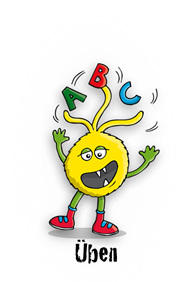 Aufgabe 1a) Schreibe den Text ab.b) Schreibe alle Nomen und Satzanfänge groß.die sommerferienheute ist der letzte schultag vor den sommerferien. die kinder bekommen ihre zeugnisse und dürfen dann nach hause gehen. seit wochen haben sie sich auf die großen ferien gefreut. ben fährt mit seiner familie nach spanien. dort zelten sie auf einem campingplatz. maria und ihre familie besuchen marias tante in stockholm in schweden. die zwillinge anna und lisa fahren mit ihren eltern an die nordsee. _______________________________________________________________________________________________________________________________________________________________________________________________________________________________________________________________________________________________________________________________________________________________________________________________________________________________________________________________________ ___________________________________________________________________________________________________________________________________________________________________________________________________Satzanfänge - LösungenAufgabe 1a) Schreibe den Text ab.b) Schreibe alle Nomen und Satzanfänge groß.die sommerferienheute ist der letzte schultag vor den sommerferien. die kinder bekommen ihre zeugnisse und dürfen dann nach hause gehen. seit wochen haben sie sich auf die großen ferien gefreut. ben fährt mit seiner familie nach spanien. dort zelten sie auf einem campingplatz. maria und ihre familie besuchen marias tante in stockholm in schweden. die zwillinge anna und lisa fahren mit ihren eltern an die nordsee. Die SommerferienHeute ist der letzte Schultag vor den Sommerferien. Die Kinder bekommen ihre Zeugnisse und dürfen dann nach Hause gehen. Seit Wochen haben sie sich auf die großen Ferien gefreut. Ben fährt mit seiner Familie nach Spanien. Dort zelten sie auf einem Campingplatz. Maria und ihre Familie besuchen Marias Tante in Stockholm in Schweden. Die Zwillinge Anna und Lisa fahren mit ihren Eltern an die Nordsee. 